Antrag zur Erstellung einesGutachtensgemäß § 71 Abs1 NAGSehr geehrte Damen und Herren!Das Antragsformular ist die Grundlage für die Gutachtenerstellung der FFG (Österreichische Forschungsförderungsgesellschaft mbH). Halten Sie sich bitte an die vorgegebenen Fragen. Sie erleichtern uns damit die Prüfung, ersparen Rückfragen und Nachreichungen und verkürzen die Gutachtensfrist. Gut vorbereitete Anträge können in 1–2 Wochen entschieden werden!ChecklisteBITTE BEACHTEN SIE:Faxanträge werden nicht akzeptiertNutzen Sie die Informationen unserer Homepage:  www.ffg.at Unter  Download-Service –> Formulare finden sie die aktuellste Version dieses Formulars.Auf der letzten Seite dieses Antrags finden Sie eine Liste aller notwendig beizulegenden Unterlagen.Beachten Sie die Ausfüllhilfen in der Statusleiste (i.d. Regel unten) von Word!Sollten Sie Fragen haben, rufen Sie uns an: Telefon +43 (0)5 7755-0An dieÖsterreichische Forschungsförderungsgesellschaft mbH (FFG)RechtsabteilungSensengasse 11090 WienAntrag auf ein Gutachten
gemäß §71 Abs1 NAGANTRAGSTELLER1.     Antragsteller:              Firmenwortlaut lt. Firmenbuch2.     Anschrift:PLZ/Ort				Gasse/Straße/Platz Nr.			Pol. BezirkTelefon				Telefax					Internet3.     Ansprechpartner:Geschäftsleitung:       Name: 	                                                                                                                         Tel./DW:	                                E-Mail: 	                Verantwortliche(r) Bearbeiter(in):Name: 	                                Tel./DW:	                              E-Mail: 	                                              4.     Firmenangaben:         Firmenbuchnummer:	                                        Gründungsjahr:	              Zahl der unselbständig Beschäftigten:	       Rechtsform (bitte auswählen):          Wirtschaftssektor (bitte ankreuzen): Industrie      Gewerbe      anderer Sektor:      Branche lt. Zugehörigkeit zur Kammerorganisation (Fachverbände, Innungen, Gremien):5.        Antragsbegründung und Darstellung des Forschungszweckes:6.     Inhaber – Gesellschafter:Bitte legen Sie einen aktuellen Firmenbuchauszug bei,– bei Kapitalgesellschaften:           	Gesellschaftskapital – Verteilung lt. letzter Generalversammlung– bei Personengesellschaften:    	Gesellschafter, Beteiligung in €, Art der Beteiligung7.     Angaben über die letzten drei Geschäftsjahre:WICHTIG: Bei Firmenneugründung sollen die Umsatzerwartungen bekannt gegeben werden.8.     Sonstige vorgelegte Unterlagen:Bitte listen Sie alle sonstigen Unterlagen auf, die Sie beilegen.9. Bestätigung der Richtigkeit der Angaben und DatenschutzIch (Wir) bestätige(n) die Richtigkeit und Vollständigkeit der vorstehenden Angaben.Ich (Wir) erkläre(n) mich (uns) zu weiteren Auskünften bereit.Der Antragsteller  willigt ein, dass die Angaben dieses Formulars sowie die in der Österreichischen Forschungsförderungsgesellschaft mbH vorhandenen und gespeicherten Daten des Antragstellers dem Bundesministerium für Inneres mitgeteilt und übermittelt werden.Der Zweck dieses Meldesystemes bzw. dieser Übermittlung besteht in der gegenseitigen Information der zuständigen Stellen bzw. ist notwendig, um die Zertifizierung der Forschungseinrichtung durchführen zu können.Der Antragsteller hat das Recht, diese Einwilligung jederzeit zu widerrufen. Durch den Widerruf der Einwilligung wird die Rechtmäßigkeit der aufgrund der Einwilligung bis zum Widerruf erfolgten Verarbeitung nicht berührt.Durch den Widerruf werden die gesetzlichen Aufbewahrungspflichten der zuständigen Stellen nicht berührt.Für weitere Informationen zu ihren Betroffenenrechten finden Sie unter https://www.ffg.at/datenschutz .          ,       Ort und Datum                                                       Stampiglie und rechtsverbindliche Unterschrift des AntragstellersFolgende Unterlagen sind – falls vorhanden – der Österreichischen Forschungsförderungsgesellschaft mbH für die Gutachtenerstellung zu übermitteln1.                 Rechtsverbindlich gezeichneter Antrag auf Gutachtenerstellung2.                 Gesellschaftsrelevante Urkundena.                 Firmenbuchauszugb.                 Gründungsverträgec.                  Unternehmensstruktur3.                 Aktueller Jahresabschluss        Bei Firmenneugründungen: Businesspläne usw.4.                 Darstellung und Begründung des Forschungszwecks        Dem Antrag können alle zweckdienlichen Unterlagen beigelegt werden z.B.: Forschungsaufträge, Projektbeschreibungen, Geschäftskonzept usw.5.                 Nachweis einer Forschungsförderungen durch die FFG oder andere            EinrichtungenWerden dem Antrag keine Nachweise über eine Förderung beigelegt, so ist vor allem durch folgende Nachweise der Forschungszweck zu belegen:  eventuell Nachweis über Gewährung einer steuerlichen Begünstigung in Form des Forschungsfreibetrages bzw. der Forschungsprämie  eventuell Nachweis der Qualifikation des Forschungspersonals        Lebenslauf, Zeugnisse, Stipendien usw.  eventuell Betriebsanlagengenehmigungen (Forschungseinrichtungen)        Bilanz, Rechnungen, Leasingverträge usw.  eventuell Patente bzw. Gebrauchsmuster  eventuell sonstige Nachweise für das Vorliegen eines ForschungszwecksFormular vollständig ausgefülltUnterschrift und Stempel!Jahresabschlüsse der letzten 3 GeschäftsjahreKopie des FirmenbuchauszugesUnbedingt ausfüllen!VorjahreVorjahreletztes Jahr                           Gesamtumsatz (in Tsd. €)          Zahl der unselbständig Beschäftigten (Vollzeitäquivalent)F&E-Personal (Vollzeitäquivalent)           Aufwand für Forschung und Entwicklung (in Tsd. €)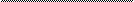 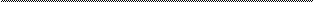 Notwendige Unterlagenfür ein Gutachten über den Forschungszweck einer Forschungseinrichtung iSd § 71 Abs 1 NAG